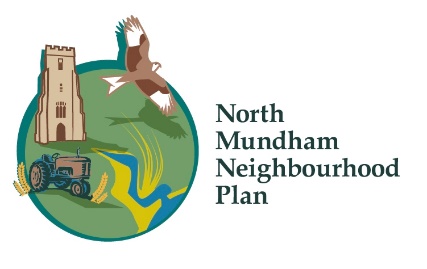 North Mundham Neighbourhood Development Plan Steering Group Minutes of the Extra Ordinary meeting of North Mundham Neighbourhood Development Plan Steering Group held on 17th February 2021 which due to the Coronavirus restrictions took place online and commenced at 19.00.  PRESENT: Mr John Ashley (Chairman), Cllr. Peter Stephens (Vice Chairman), Cllr. Tim Russell and Cllr. Annie Maclean.In attendance: Louise Chater (Parish Clerk). 18.21 PUBLIC QUESTION TIME None 19.21 APOLOGIES AND REASON FOR ABSENCE On a proposal by the Chairman, it was RESOLVED to accept apologies from Mrs Sally Rodwell due to a migraine, Mr Dave Waldren moving to a new house and Ms Katie Stuart work commitment. 20.21 CODE OF CONDUCT Declarations of Interest of items included on the Agenda – none. Dispensation Request – none.21.21 PLANNING GAIN Community Hub and land associated with planning application 20/02989/FUL discussion and preparation of report for Parish Council to enable the Parish Council to make a decision on the way forward. It was the view of the working group that the proposed building was not in the centre of the village and that the village was too small to sustain two separate village centres.  Concern was expressed that due to the size of the proposed building and the limited parking facilities it would not be viable and there had not been sufficient commercial interest in to provide the building as a business centre.  However, the existing community facilities will not be sufficient for a growing village and would require enhancement.  It was agreed that it would be more appropriate to focus on the existing community facilities to enhance these and to provide a true heart to the village. It was agreed that the Chairman would speak to the members that were unable to attend the meeting to ensure that they supported the decision prior to preparing a written report for the parish councils consideration.  The Chairman reported that the residents on the new working group are providing a fresh insight into the future provision in the village.  An article has been included in the school newsletter on the neighbourhood plan and has requested parents views on the facilities in the parish.The working group had highlighted that the current community centre always looked closed and looks forbidding and that there is nowhere to go unless you are a member of an existing group who hire the hall.  It was the view of the working group that a café/drop in space is top priority.  The café could also provide space for book clubs etc to meet and include a book, puzzle and game swap space for children and with a fast Wi-Fi where people can work. The group also highlighted changes that it would like to see for the outside space: a track or path round the outside of the playing field and enhancements to the existing wild area. The group would also like to see facilities provided to access to physical activity e.g. permanent cricket nets so that children can practice, outside table tennis tables and croquet area. If the application is permitted on the land south of Lowlands the group would like a picnic and BBQ area adjacent to the church in the new open space and a covered seating facility, this area needs to be considered differently from the community centre and playing field as this space will be near to properties.  The developer is proposing the that the open space is made up of different areas including formal spaces, informal areas, orchards and wildlife zones. Cllr. Maclean stated that the Playing Field Trust do have sufficient funds to carry out some improvement projects to the playing field. It was agreed that it would be useful to have a volunteer to investigate grant application to assist with funding these projects.   This information will help build the Parish Councils Community Infrastructure Levy spending plans and submission to Chichester District Councils Infrastructure Business Plan. It was noted that Cllr. Maclean is preparing a report of the proposed ideas, this will be reviewed at the next meeting of the working group and it will help form a priority list including provisional costings.   The members of the working group have agreed to provide photographs of sites and ideas. It was noted that the small pavilion room and kitchen has been decorated and could be opened as a café at the earliest opportunity when the Covid-19 regulations allow for this to be opened.  This would be an ideal opportunity to promote the neighbourhood plan and promote progress made on projects. 22.21 ITEMS FOR REPORTING AND INCLUSION OF FUTURE AGENDAS The Chairman raised the issue of the timetable for the draft Neighbourhood Development Plan and next steps; as due to personal reasons several the members of have resigned from the Neighbourhood Plan Steering Group.  It was agreed that the steering group did not need any further members.  However, the group may need some more volunteers to support the leaders of the various projects. 23.21 EXTERNAL MEETINGS None. 24.21 EXTERNAL CORRESPONDENCE None. There being no further business the meeting was closed at 20.00 Signed: 	Chairman North Mundham Neighbourhood Plan Steering Group Dated: 	